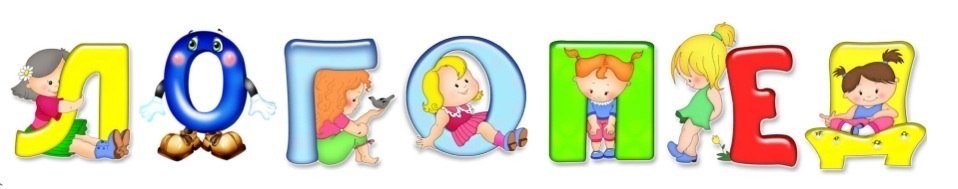 СОЛЕНИКОВА ЛАРИСА ВИКТОРОВНАТема «Космос»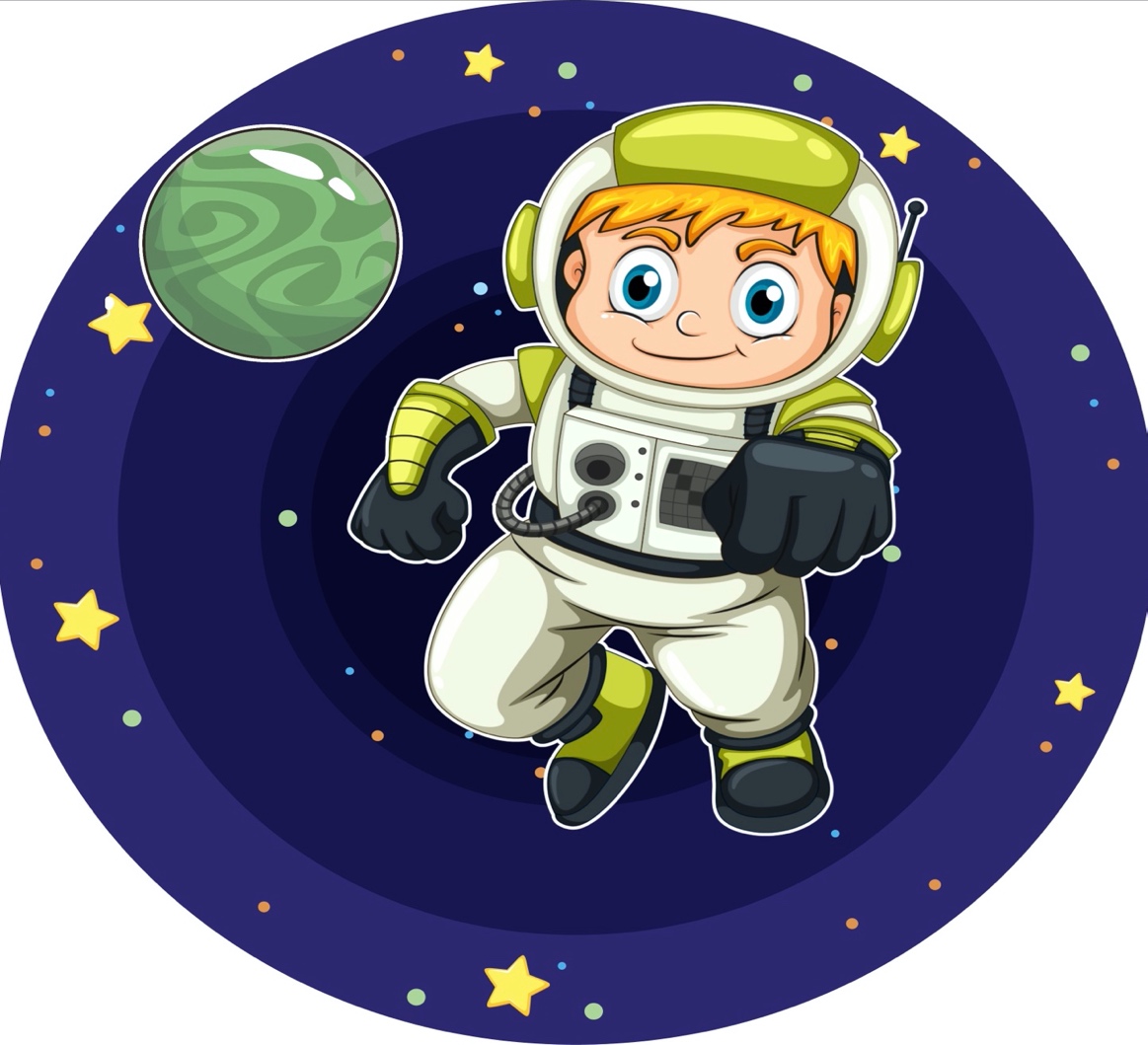 Логопедические домашние задания по формированию лексико-грамматического строя речи и развитию связной речи/ старший дошкольный возраст 5-7 лет/ПОБЕСЕДУЙТЕ С РЕБЕНКОМ ПО ВОПРОСАМ:- Какой праздник отмечают 12 апреля? 12 апреля отмечают День космонавтики.- Что такое космос? Космос – это то, что окружает землю и другие планеты.- Что люди запускают в космос? Люди запускают в космос спутники, ракеты, космические корабли и станции.- Как называют человека, который летит на ракете в космос? Человека, который летит на ракете в космос, называют космонавтом.- Кто был первым космонавтом? Первым космонавтом был Юрий Гагарин.- Как называется место, откуда запускают в космос космические корабли? Это место называется космодром.- Что надевает космонавт для полёта в космос? Космонавт надевает космический скафандр.- Как называется планета, на которой мы живём? Наша планета называется Земля.- Какой прибор нужен человеку, чтобы рассмотреть луну, далёкие звёзды и планеты? Чтобы рассмотреть луну, звёзды и планеты, человеку нужен телескоп.2.Игра «Скажи наоборот»:В солнечный день очень светло, а в космосе...Летом на солнце очень жарко, а в космосе...На Земле люди совершают движения очень быстро, а в космосе...На Земле работать легко, а в космосе...3. ИГРА «ДОБАВЬ СЛОВО»Посчитать совсем не простоНочью в тёмном небе звёзды.Знает все наперечётЗвёзды в небе… (звездочёт).Специальный космический есть аппарат,Сигналы на Землю он шлёт всем подряд,И как одинокий путникЛетит по орбите … (спутник).У ракеты есть водитель,Невесомости любитель.По-английски: “астронавт”,А по - русски ...(космонавт).На корабле воздушном, космическом, послушном,Мы, обгоняя ветер, несёмся на … (ракете).Планета голубая, любимая, родная,Она твоя, она моя, и называется … (Земля).Есть специальная труба, в ней Вселенная видна,Видят звёзд калейдоскоп астрономы в … (телескоп).Самый первый в Космосе летел с огромной скоростьюОтважный русский парень наш космонавт … (Гагарин).Освещает ночью путь, звёздам не даёт заснуть, Пусть все спят, ей не до сна, в небе не заснёт … (луна).4. ИГРА «1-2-5 »: ОТВАЖНЫЙ КОСМОНАВТ, НОВАЯ РАКЕТА, ЯРКИЕ ЗВЕЗДЫ, ДАЛЕКАЯ ПЛАНЕТА(ОДИН ОТВАЖНЫЙ КОСМОНАВТ – ДВА ОТВАЖНЫХ КОСМОНАВТА - ПЯТЬ ОТВАЖНЫХ КОСМОНАВТОВ; ОДНА НОВАЯ РАКЕТА – ДВЕ НОВЫЕ РАКЕТЫ - ПЯТЬ НОВЫХ РАКЕТ; ОДНА ЯРКАЯ ЗВЕЗДА- ДВЕ ЯРКИЕ ЗВЕЗДЫ- ПЯТЬ ЯРКИХ ЗВЕЗД; ОДНА ДАЛЕКАЯ ПЛАНЕТА- ДВЕ ДАЛЕКИЕ ПЛАНЕТЫ- ПЯТЬ ДАЛЕКИХ ПЛАНЕТ).5.ИГРА «СКАЖИ СО СЛОВОМ МНОГО»:КОСМОНАВТ – МНОГО КОСМОНАВТОВ,                       ПОЛЕТ – МНОГО ПОЛЕТОВ,СПУТНИК – МНОГО СПУТНИКОВ,                                   СКАФАНДР – МНОГО СКАФАНДРОВ,ТЕЛЕСКОП – МНОГО ТЕЛЕСКОПОВ,                                 КОМЕТА – МНОГО КОМЕТ.ЛУНОХОД- МНОГО ЛУНОХОДОВКОРАБЛИ- МНОГО КОРАБЛЕЙСТАНЦИЯ- МНОГО СТАНЦИЙ6.Игра «Какой? Какая? Какие?» (придумать по 5 слов):Инопланетянин - какой?Земля - какая?Космонавты - какие?7.Игра «Составь предложение из слов»:Ракета, космос, лететь, в.Ракета, космонавт, сидит, в.Звёзды, светят, небе, на.Падает, с, комета, неба, хвостатая.8. ИГРА «Скажи новое слово» ( образование приставочных глаголов):ЛЕТЕТЬ – ПРИ-ЛЕТЕТЬ, У-ЛЕТЕТЬ, В-ЛЕТЕТЬ, ВЫ-ЛЕТЕТЬ, ЗА-ЛЕТЕТЬ, С-ЛЕТЕТЬ, ПОД-ЛЕТЕТЬ, ПЕРЕ-ЛЕТЕТЬ.9. СЛОЖИ РАКЕТУ ИЗ СЧЕТНЫХ ПАЛОЧЕК и раскрась рисунок(Развитие мелкой моторики)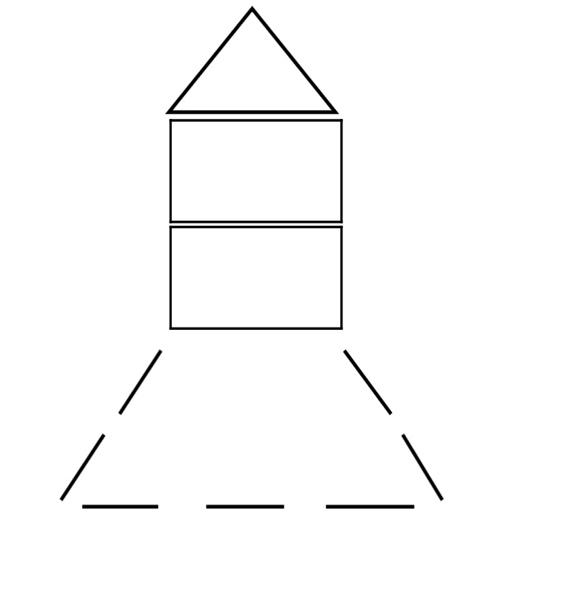 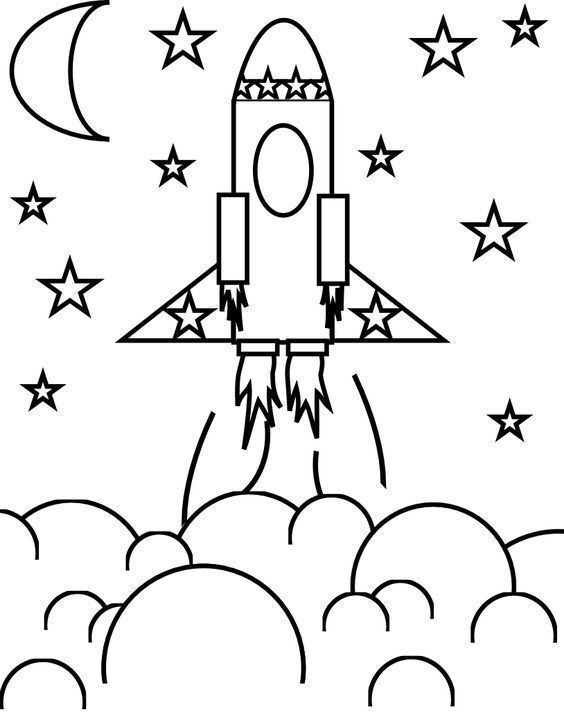  10. Выучите наизусть стихотворение (развитие памяти и выразительности речи):КосмонавтВ тёмном небе звёзды светят,Космонавт летит в ракете.День летит и ночь летитИ на землю вниз глядит.Видит сверху он поля,Горы, реки и моря.Видит он весь шар земной,Шар земной – наш дом родной./ В. Степанов./11. Пересказ текста (развитие связной речи):ЧТО ТАКОЕ ЗВЁЗДЫ?— А что такое звёзды? — спросил однажды кузнечик.Лягушонок задумался и сказал:— Большие слоны говорят: «Звёзды — это золотые гвоздики, ими прибито небо». Но ты не верь.Большие  медведи   думают:   «Звёзды  —  это   снежинки,   что забыли упасть». Но ты тоже не верь.Послушай   меня   лучше.   Мне   кажется,   виноват   большой дождь.  После большого дождя   растут  большие  цветы.  А ещёмне  кажется,   когда они достают   головой небо,  то и  засыпают там.— Да, — сказал кузнечик. — Это больше похоже на правду.Звёзды — это большие цветы. Они спят в небе, поджав длинные ножки.Г. ЦыферовВопросы:О чём спросил кузнечик однажды?Что сказал лягушонок?Что говорили большие слоны о звёздах?Что думали о звёздах большие медведи?Что рассказал о звёздах лягушонок?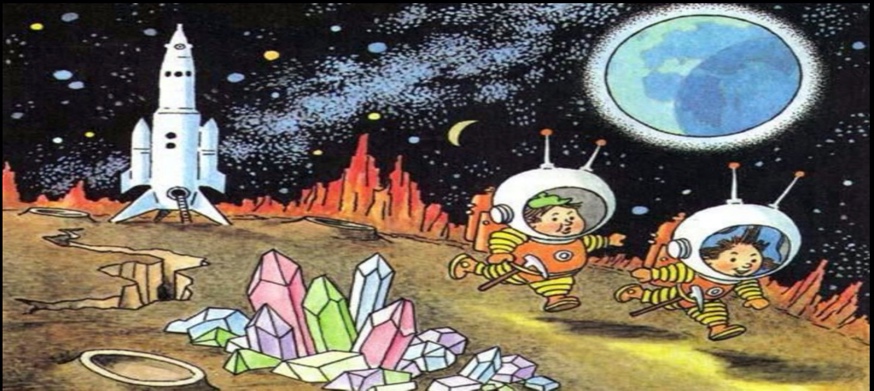 Картотека игр по лексической теме «Космос»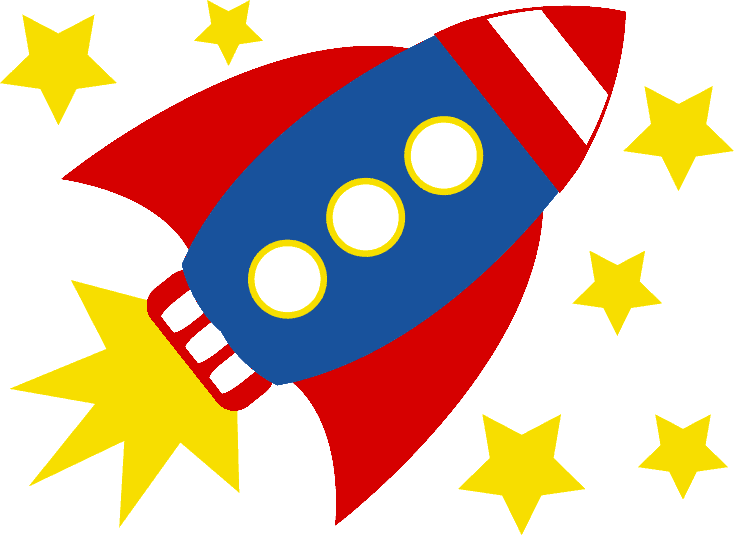 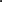 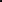 СтихиКосмонавт
В тёмном небе звёзды светят,
Космонавт летит в ракете.
День летит и ночь летит
И на землю вниз глядит.
Видит сверху он поля,
Горы, реки и моря.
Видит он весь шар земной,
Шар земной – наш дом родной.
                                                    Наш спутник
Всё людским рукам подвластно,
Нет для нас преград нигде - 
В море синем, в небе ясном,
На земле и на воде.
Мы звезду зажгли во мгле - 
Дали спутника Земле!
Хоть и маленький, а смелый,
Он с Землёй летит вперед:
Ведь ответственное дело
Поручил ему народ.
Утром рано, ночью поздно
Он для нас трудиться рад,
И ему дорогу звезды
Уступают все подряд.
     Ракета и я
В парке новая ракета
Краскою побелена,
В парке новая ракета
На Луну нацелена.
Я не струшу, я рискну,
Я отправлюсь на Луну.
На Луне моря сухие,
Значит я не утону.
                                                                       Астроном
                                                        Астроном наморщил лоб,
                                                        Астроном – учёный.
                                                        Он на звёзды в телескоп
                                                        Смотрит ночью темной.
                                                        Далеко они от дома,
                                                        К ним лететь сто тысяч лет.
                                                        Интересно астроному:
                                                        Есть там люди или нет?
                                                Космонавт
                                   На Луну летать мы будем,
                                   В небе скучно ей одной!
                                   Непременно нужно людям
                                   Познакомиться с Луной!
Космонавт
Космодром, огни, ракета -
Мне во сне приснилось это.
Космонавтом стать хочу,
На Венеру полечу.
                                                           Происшествие с луной
                                                    Что с луною вдруг случилось?
                                                    С неба вдруг она свалилась.
                                                    С неба вдруг она свалилась
                                                    И за елку зацепилась.
                                                    Вдруг за елку зацепилась,
                                                    В сонной речке отразилась.
                                                    В сонной речке отразилась,
                                                    В воду быстро опустилась.
                                                    Опустилась, искупалась,
                                                    Испугалась, растерялась.                                    Или это ей приснилось?
                                    Или это показалось? 
                                    Что с луною вдруг случилось?
                                     С неба вдруг она свалилась.
                                     С неба вдруг она свалилась…
                                     Или это мне приснилось?
ЗагадкиБлин в окошко виден Тане.				                   Распустила алый хвост,То он в масле, то в сметане.					         Улетела в стаю звезд,
Кто – то край уже отъел…						         Наш народ построил эту
Поделиться не хотел!						         Межпланетную…
	                           (Луна)									(ракету)
Крыльев нет,								Поле не меряно,
Но эта птица								Овцы не считаны,
Полетит и прилунится.						Пастух рогатый.
	                          (Ракета)						(Небо, звезды, месяц)
				                           Какая станцияМчится быстрее любого поезда?
					(Орбитальная космическая станция)
Подвижная игра «Луна»Развитие чувства ритма, координации движений.
Дети стоят лицом в круг, руки подняты вверх, произносят текст стихотворения и  ритмично качают руками в стороны.
				Маятник качается.
				Тик – так! Тик – так!
				Ночь все не кончается.
				Тик – так! Тик – так!
				За окном луна одна.
				Тик – так! Тик – так!
				Мне в окно она видна.
				Тик – так! Тик – так!
				Почему мне не заснуть?
				Тик – так! Тик – тик!
				На луну хотел взглянуть!
				Тик – так! Тик- так!
      «Лётчик»Координация речи с движением.
Быть шофером хорошо,        	                             Дети бегут по кругу, крутят                                                                                           воображаемый руль.А лётчиком – лучше.                                               Бегут, расставив руки, как крылья.Я бы в лётчики пошёл,Пусть меня научат.Наливаю в бак бензин,        		Остановились, наклонили воображаемый сосуд.Завожу пропеллер.              		                          Круговое движение правой рукой.В небеса, мотор, вези,      		                                   Бегут, расставив руки.
Чтобы птицы пели.Логоритмические упражнения без музыкального сопровождения «Заботливое солнышко»Солнце с неба посылает(Дети ритмично скрещивают руки над головой. Плавно покачивают руками вверху.)
Лучик, лучик, лучик. 
И им смело разгоняет 
Тучи, тучи, тучи.
Летом нежно согревает 
Щечки, щечки, щечки. (Ритмично потирают щеки.)
А весной на носик ставит 
Точки-точки-точки. (Ритмично постукивают пальцем по носу.)
Золотят веснушки деток.
Очень нравится им это! (Ритмично постукивают руками по плечам.)Пальчиковая гимнастика «Космонавт»В звёздном небе звёзды светят(показываем звёзды, пальчики переплетаются)Космонавт летит в ракете(изображаем полёт ракеты: руки вверху соединить)День летит, ночь летит (загибаем пальцы)И на землю вниз глядит (изображаем иллюминатор)Физминутка «Полет»А сейчас мы с вами, дети, (маршировать)Улетаем на ракете. (потянуться, подняв руки над головой)На носки поднимись, (подняться на носки, руки сомкнуть над головой)А теперь руки вниз. (опустить руки вниз)Раз, два, три, потянись (потянуться)Вот летит ракета ввысь. (кружиться на месте)Психогимнастика «Солнце и тучка»ВдохЗа тучку солнышко зашло, (съежиться, обнимая себя за плечи)Стало зябко и темно (выдох)Солнце вышло из-за тучки, (расправить плечи)Мы теперь погреем ручки. (задержать дыхание, выдох, расслабиться)«Астрономическая считалка»На Луне жил звездочет.Он планетам вел учет:Раз – Меркурий,Два – Венера,Три – Земля,Четыре – Марс,Пять – Юпитер,Шесть – Сатурн,Семь – Уран,Восьмой – Нептун.Подвижная игра «Космонавты» (старший возраст)На полу раскладывают обручи-ракеты (обручей на 1 меньше, чем детей в парах). Встать в обруч могут не более 2 человек. Дети, взявшись за руки, идут по кругу и говорят слова:Ждут нас быстрые ракетыДля прогулок по планетам.На какую захотим –На такую полетим!Но в игре один секрет –Опоздавшим места нет!После последних слов все разбегаются и стараются быстрее занять ракету-обруч по двое. В паре повернуться спиной друг к другу, плотно прижавшись спинами и затылками, принять красивую позу с правильной осанкой.Подвижная игра «Звездные  ловишки»Дети находятся на площадке. Ловишка, назначенный воспитателем или выбранный играющими, становится на середине площадки, в руках у него объемная звездочка. По сигналу: «Раз, два, три — лови!» — все дети разбегаются по площадке, увертываются от ловишки, который старается догнать одного из играющих и коснуться его звездочкой (запятнать). Тот, кого ловишка коснулся звездочкой, отходит в сторону. Когда будет запятнано 3—4  ребёнка, то выбирается новый ловишка.Подвижная игра «Выше ноги от земли!»Игра проводится так же, но с условием: нельзя ловить тех детей, которые вовремя успели встать на какой-нибудь возвышающийся предмет — стул, доску и другие предметы.Подвижная игра «Космонавты»Игра проводится под музыкальное сопровождение.Цель: развитие подражания движениям и речи взрослого – повторение звука «У».- Запускаем мы ракету «У-У-У!»: руки над головой в форме конуса- Завели моторы «Р – р – р»: движение по кругу друг за другом- Загудели: «У-у-у!»: Руки расставили в стороны.- На заправку полетели: присели –руки вперёд, заправились – руки опустили.Игра повторяется несколько раз по желанию детей.Подвижная игра «Космические спасатели»(средний возраст)Дети делятся  на  2 команды с равным количеством человек за линией на одной стороне площадки.  У  детей в руках пустые ведерки разного цвета, а на полу небольшие  мячи (кубики) такого же цвета, как и ведёрки.По сигналу воспитателя дети собирают мячи (кубики) в своё ведёрко в соответствии с его цветом.Усложнение:-передвигаться только гигантскими шагами;-передвигаться только прыжками на 2-х ногах.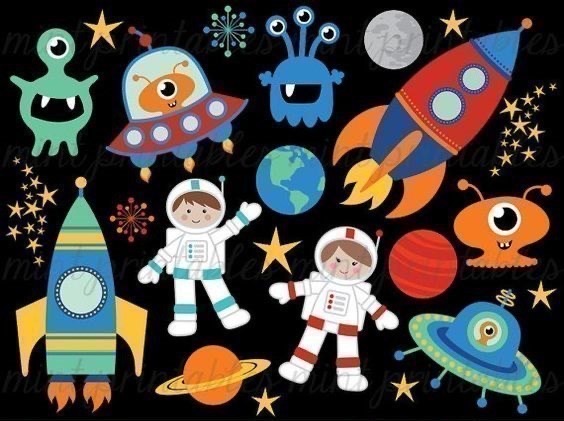 